от   09 ноября 2016 г. №  76/11                с. Усть-Цильма Республики Коми    	В соответствии с Федеральным законом от 06.10.2003  № 131-ФЗ «Об общих принципах организации местного самоуправления в Российской Федерации» Совет муниципального района  «Усть-Цилемский» решил:	1. Утвердить перечень имущества муниципального района «Усть-Цилемский», подлежащего безвозмездной передаче в собственность сельского поселения «Уег», согласно приложению.	2. Решение вступает в силу со дня принятия.Глава муниципального района «Усть-Цилемский»-председатель Совета района                             			Е. Е. ЕремеееваУтвержден решением Совета муниципального  района «Усть-Цилемский»от 09 ноября  2016г. №76/11(приложение)Перечень имущества муниципального района «Усть-Цилемский», подлежащего безвозмездной передаче в собственность сельского поселения «Уег»Глава муниципального района «Усть-Цилемский»-председатель Совета района                             			Е. Е. ЕремеееваСовет муниципальногообразования  муниципальногорайона «Усть-Цилемский»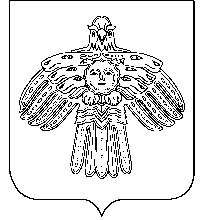 «Чилимдiн» муниципальнöй районлöн муниципальнöйюкöнса СöветРЕШЕНИЕП О М Ш У Ӧ М РЕШЕНИЕП О М Ш У Ӧ М РЕШЕНИЕП О М Ш У Ӧ М Об утверждении перечня имущества муниципального района «Усть-Цилемский», подлежащего безвоз-мездной передаче в собственность сельского поселения «Уег»№п/пНаименованиеимуществаГод выпускаКоли-чество(шт.)Цена за единицу(руб.)Сумма(руб.)1.Системный блок Modern Next  2012114 000,0014 000,002.Ворота для мини-футбола с сеткой201223 800,007 600,00